Swyddogion Cyfadran a Chynrychiolwyr AcademaiddCofnodi eich oriau gwirfoddoliFel Swyddogion Cyfadran neu Gynrychiolydd Academaidd, rydych chi'n rhoi o'ch amser i gasglu adborth a mynychu cyfarfodydd er mwyn helpu i wneud newidiadau er budd eich cyd-fyfyrwyr, eich adran neu Athrofa. Fel gwirfoddolwr, mae hyn yn golygu y gallwch chi gofnodi'ch oriau a gweithio tuag at Wobr Aber! Drwy gofnodi'ch oriau, nid yn unig y gallwch chi ennill cydnabyddiaeth am eich holl waith caled a'ch ymrwymiad gydol y flwyddyn, ond gallwch hefyd wella'ch cyflogadwyedd drwy ddefnyddio'r oriau, y sgiliau a'r gweithgareddau rydych chi'n eu cofnodi i ychwanegu at eich CV neu'ch cais am swydd.  Pa oriau allwch chi eu cofnodi?Hyfforddiant Swyddog Cyfadran / Cynrychiolwyr AcademaiddMynychu cyfarfodydd swyddogol Undeb y Myfyrwyr, e.e. Parth Academaidd, SeneddPan fyddwch chi’n mynd ati i gasglu adborthParatoi ar gyfer a mynychu cyfarfodydd, e.e. Pwyllgor Ymgynghorol Staff a Myfyrwyr, Pwyllgor Dysgu ac Addysgu, cwrdd â staff unigolHyrwyddo llais myfyrwyr a rolau cynrychiolaethYmgyrchu Cymryd rhan mewn digwyddiadau rhwydweithio neu gynadleddau mewn rôl swyddogol, e.e. Cwrdd a Chyfarch neu Gynadleddau UCM

Pa oriau allwch chi ddim eu cofnodi?Mynychu neu gynllunio digwyddiadau cymdeithasolTeithio i ddigwyddiad neu gynhadleddI ddechrau cofnodi'ch oriau a'ch sgiliau ewch i www.umaber.co.uk/gwobraber 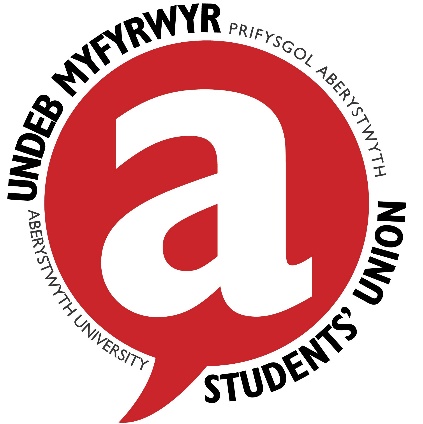 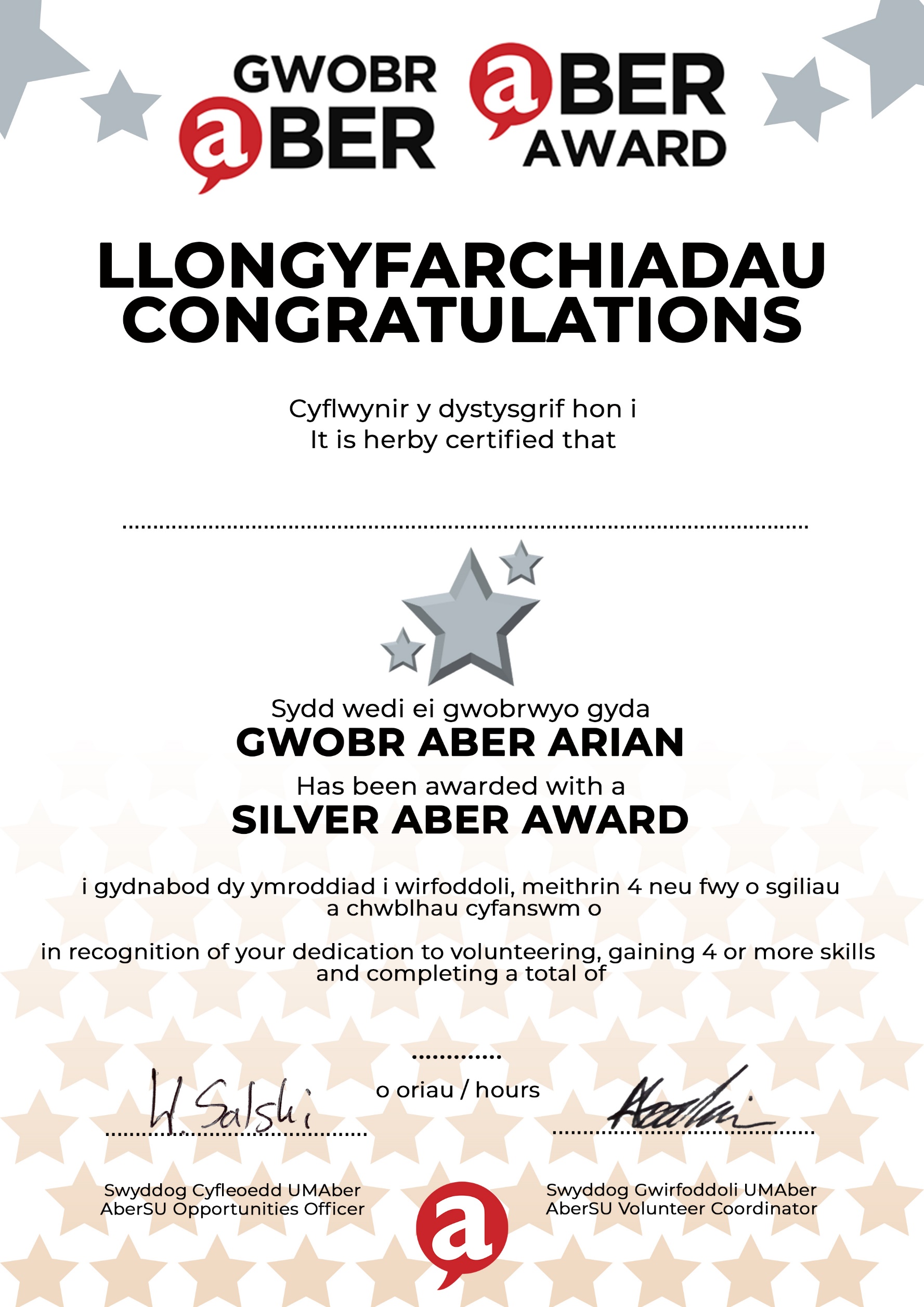 